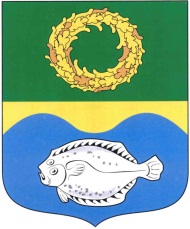 РОССИЙСКАЯ ФЕДЕРАЦИЯКАЛИНИНГРАДСКАЯ ОБЛАСТЬОКРУЖНОЙ СОВЕТ ДЕПУТАТОВМУНИЦИПАЛЬНОГО ОБРАЗОВАНИЯ«ЗЕЛЕНОГРАДСКИЙ ГОРОДСКОЙ ОКРУГ»(первого созыва)РЕШЕНИЕ от 19 декабря 2018 года                                                                             № 272 г. Зеленоградск                                  О согласовании предоставления филиалу Федерального казенного учреждения «Центр по обеспечению деятельности казначейства России» по Калининградской области в безвозмездное пользование нежилых помещений, расположенных по адресу: Калининградская область, г. Зеленоградск, Курортный проспект, д. 15Рассмотрев ходатайство исполняющего обязанности начальника филиала Федерального казенного учреждения «Центр по обеспечению деятельности казначейства России» по Калининградской области              Е.М. Евдокимовой, руководствуясь п. 7.1, 7.2 Положения о порядке управления и распоряжения муниципальным имуществом муниципального образования «Зеленоградский район», утвержденного решением районного Совета депутатов муниципального образования «Зеленоградский район»      от 26 мая 2014 года № 217, окружной Совет депутатов муниципального образования «Зеленоградский  городской округ»РЕШИЛ:1. Согласовать предоставление филиалу Федерального казенного учреждения «Центр по обеспечению деятельности казначейства России» по Калининградской области в безвозмездное пользование сроком на 3 года нежилых помещений, расположенных по адресу: Калининградская область,  г. Зеленоградск, Курортный проспект, д. 15, общей площадью 107,4 кв. м.,      в том числе помещения № 11,12,13,14,15,17,18,19,20 на 2 этаже здания, согласно данных технического отчета от 10 августа 2015 года, выданного ООО «РСК-Земля».2. Опубликовать решение в газете «Волна» и разместить на официальном сайте органов местного самоуправления муниципального образования «Зеленоградский городской округ».Глава муниципального образования«Зеленоградский городской округ»          				         С.В. Кулаков